Auf welche Aspekte und Inhalte achten Sie bei der Auswahl Ihrer Informationsquellen besonders? Welche sind für Sie entscheidend, damit Sie einer Informationsquelle glauben?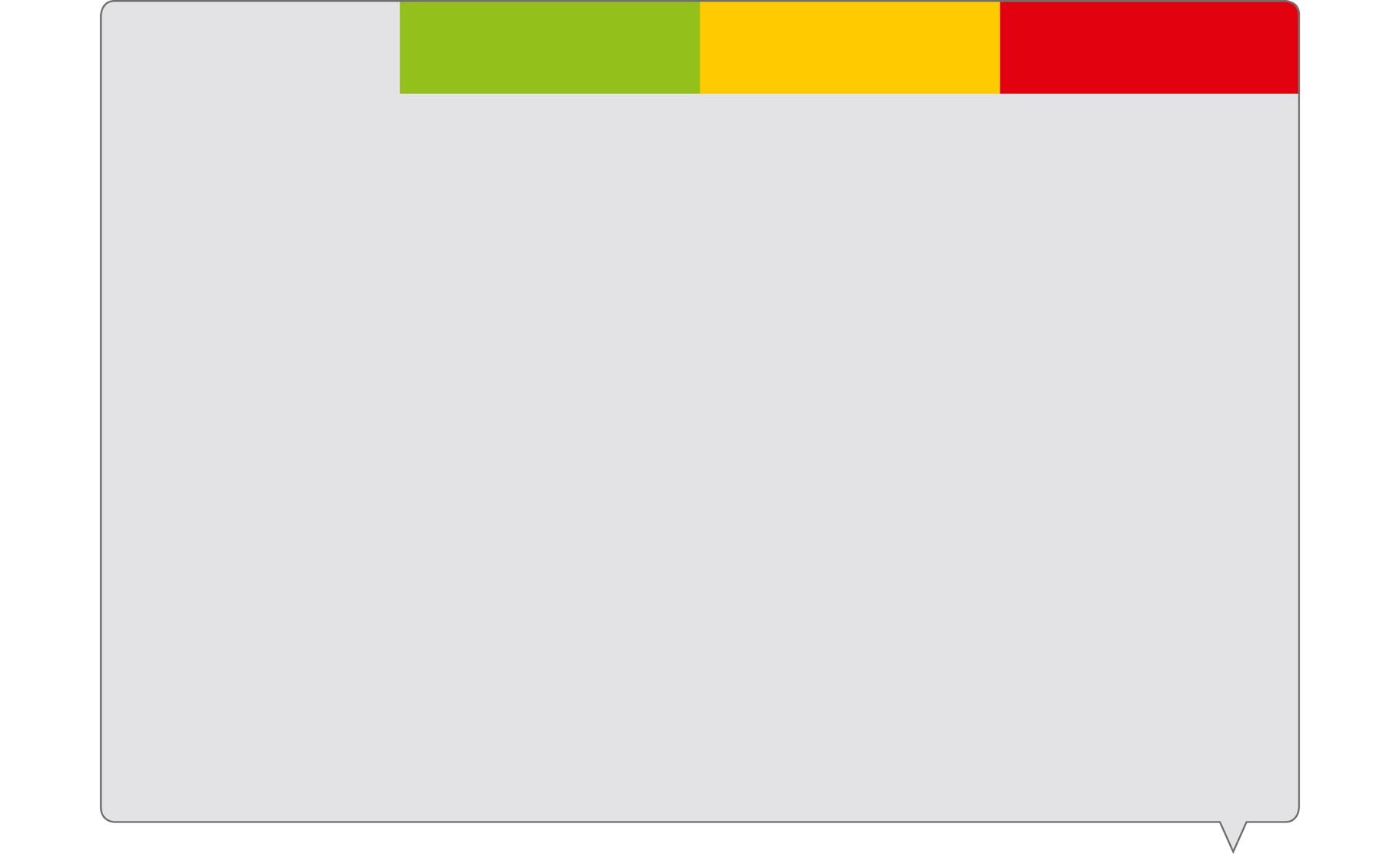 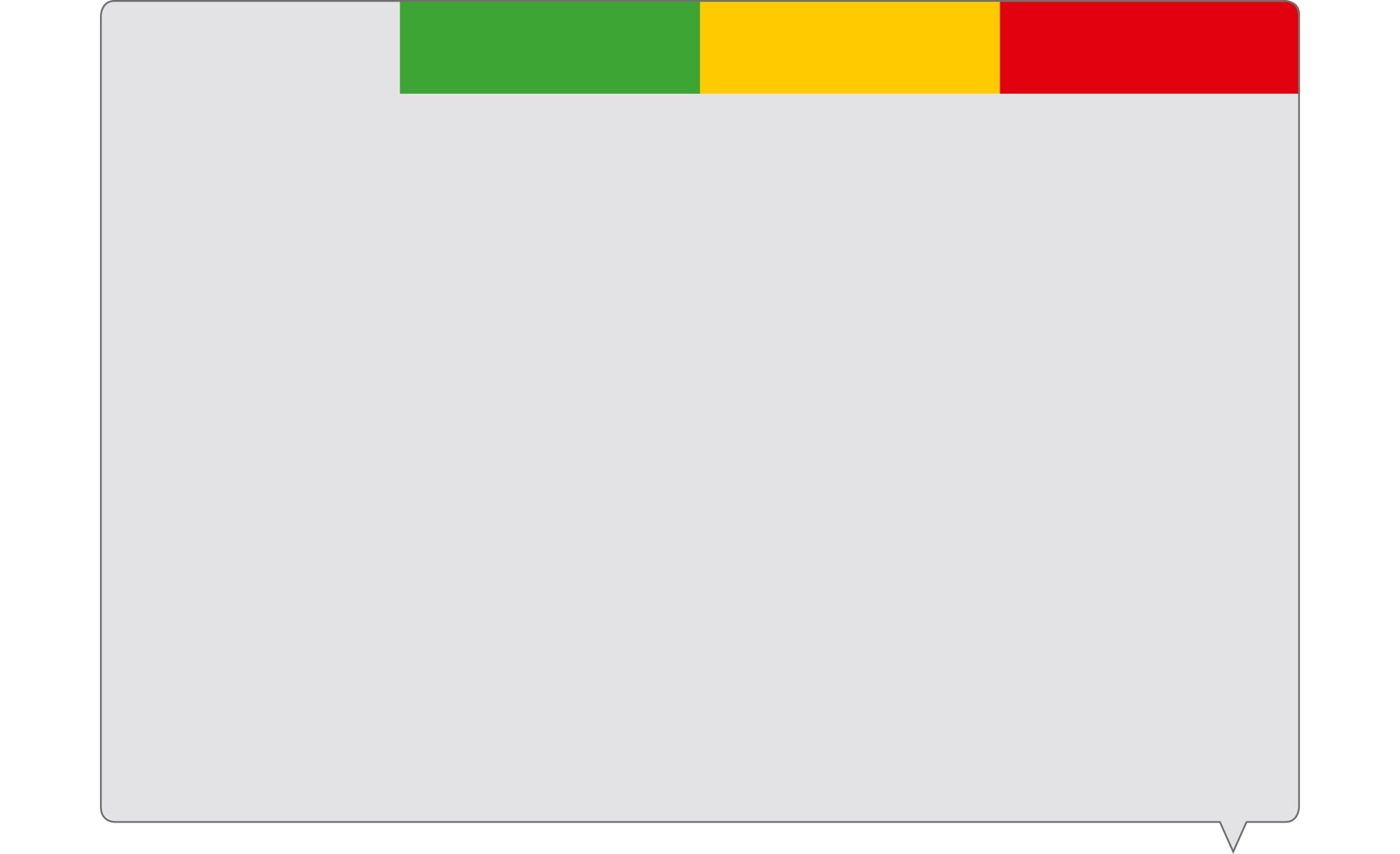 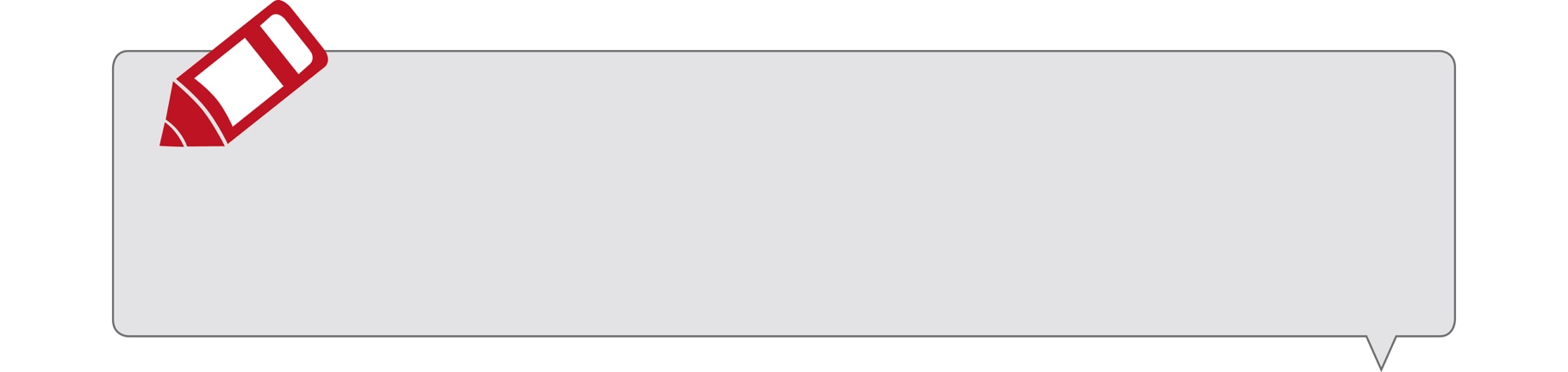 	Merker für mich:Achte ich immer drauf.Sollte ich beachten, 
mache ich aber nicht.Achte ich nicht drauf.BilderAutorenschaftQuellenangabenQuellenverweiseExpertenmeinungenNeutraler SchreibstilUnterhaltsamer SchreibstilAnzahl der LikesAnzahl des TeilensKommentare